       Vadovaudamasi Lietuvos Respublikos vietos savivaldos įstatymo 16 straipsnio 4 dalimi, Lietuvos Respublikos sveikatos sistemos įstatymo 63 straipsnio 5 punktu, Pagėgių savivaldybės visuomenės sveikatos rėmimo specialiosios programos priemonių sudarymo, įgyvendinimo ir kontrolės tvarkos aprašo, patvirtinto Pagėgių savivaldybės tarybos 2016 m. sausio 28 d. sprendimu Nr. T-26 ,,Dėl Pagėgių savivaldybės visuomenės sveikatos rėmimo specialiosios programos priemonių sudarymo, įgyvendinimo ir kontrolės tvarkos aprašo patvirtinimo“, 30 punktu, atsižvelgdama į Pagėgių savivaldybės Bendruomenės sveikatos tarybos 2017 m. birželio 9 d. protokolą Nr. A7-7, Pagėgių savivaldybės taryba  n u s p r e n d ž i a:1. Patvirtinti Pagėgių savivaldybės 2017 metų visuomenės sveikatos rėmimo specialiąją programą (pridedama).      2. Sprendimą paskelbti Teisės aktų registre ir Pagėgių savivaldybės interneto svetainėje www.pagegiai.lt.Šis sprendimas gali būti skundžiamas Lietuvos Respublikos administracinių bylų teisenos įstatymo nustatyta tvarka.Meras					                     Virginijus Komskis                                        PATVIRTINTA Pagėgių savivaldybės tarybos                                                                              2017 m. birželio 29 d.                                                                                                          sprendimu Nr. T-104PAGĖGIŲ  SAVIVALDYBĖS 2017 M. VISUOMENĖS SVEIKATOS RĖMIMO SPECIALIOJI PROGRAMAI. BENDROSIOS NUOSTATOSPagėgių savivaldybės 2017 metų visuomenės sveikatos rėmimo specialioji programa  (toliau − Programa) skirta  visuomenės sveikatos programoms finansuoti ir remti. Programa parengta vadovaujantis Lietuvos Respublikos vietos savivaldos įstatymu, Lietuvos Respublikos sveikatos sistemos įstatymu, Pagėgių savivaldybės visuomenės sveikatos rėmimo specialiosios programos priemonių sudarymo, įgyvendinimo ir kontrolės tvarkos aprašu, patvirtintu Pagėgių savivaldybės tarybos 2016 m. sausio 28 d. sprendimu Nr. T-26 ,,Dėl Pagėgių savivaldybės visuomenės sveikatos rėmimo specialiosios programos priemonių sudarymo, įgyvendinimo ir kontrolės tvarkos aprašo patvirtinimo“,  atsižvelgiant į Pagėgių savivaldybės visuomenės sveikatos stebėsenos 2015 m. ataskaitą, patvirtintą Pagėgių savivaldybės tarybos 2017 m. kovo 28 d. sprendimu Nr. T-41 ,,Dėl Pagėgių savivaldybės visuomenės sveikatos stebėsenos 2015 metų ataskaitos patvirtinimo“. Programos prioritetus nustatė Pagėgių savivaldybės Bendruomenės sveikatos taryba (toliau  − Bendruomenės sveikatos taryba).Programos  sąmata ir numatomos vykdyti priemonės pateikiamos Programos priede.Programos įgyvendinimo laikotarpis – 2017 metai.II. SITUACIJOS ANALIZĖPasaulinės sveikatos organizacijos duomenimis, sveikatos būklę lemia: 50 proc. žmonių gyvensena, 20 proc. genetinis paveldimumas, 20 proc. supanti aplinka ir 10 proc. sveikatos priežiūros tarnybų veikla.Vykdant Pagėgių savivaldybės visuomenės sveikatos stebėseną, Pagėgių savivaldybės duomenys nuolat renkami, kaupiami, analizuojami, lyginami su Lietuvos rodikliais, kad remiantis išsamia informacija apie savivaldybės bendruomenės sveikatos būklę, sveikatos rizikos veiksnius, būtų galima planuoti ir įgyvendinti savivaldybės visuomenės sveikatos gerinimo priemones.Remiantis Šilutės rajono savivaldybės visuomenės sveikatos biuro (toliau – Biuro) parengtos Pagėgių savivaldybės visuomenės sveikatos stebėsenos 2015 metų ataskaitos duomenimis, Pagėgių savivaldybės sveikatos rodiklių reikšmės, lyginant su Lietuvos sveikatos vidurkio rodikliais, skirstomos į 3 grupes: žalioji zona, kuri atspindi geriausią situaciją, raudonoji zona, atspindi savivaldybių rodiklį, kuris rodo prasčiausią situaciją ir likusių rodiklių reikšmės žymimos geltona spalva. Šių savivaldybių rodikliai interpretuojami kaip atitinkantys Lietuvos vidurkį. Dauguma Pagėgių savivaldybės rodiklių reikšmių patenka į Lietuvos vidurkį atitinkančią analizuojamų reikšmių grupę „geltonoji zona“, tačiau verta atkreipti dėmesį į rodiklius, kurie artėja prie ,,raudonosios zonos“. Remiantis Higienos instituto Savivaldybių visuomenės sveikatos  stebėsenos ataskaitos rašymo metodinėmis rekomendacijomis, įvertinus savivaldybės visuomenės sveikatos būklę, kasmet reikia išskirti po 3 prioritetines savivaldybės visuomenės sveikatos problemas. Pagėgių savivaldybės visuomenės sveikatos stebėsenos būklei apibūdinti buvo pasirinkta vertinti blogiausias savivaldybės reikšmes ir dviejų metų pokytį, atsižvelgiant į mažą gyventojų skaičių, didelį dėmesį skiriant absoliučių skaičių vertinimui, kurie apibūdina pagrindinius sveikatos rodiklius. Pagrindinių rodiklių sąrašas ir jų reikšmės pristatytos Pagėgių savivaldybės Bendruomenės sveikatos tarybai. Šios tarybos siūlymu išskirtos šios prioritetinės sritys: sergamumas tuberkulioze, išvengiamas mirtingumas, mirtingumas/standartizuotas mirtingumas nuo piktybinių navikų. Visų šių trijų sričių ligos galėtų būti išgydomos arba išvengiamos skatinant gyventojus naudotis prevencinių programų ir diagnostikos priemonių galimybėmis.Lietuvoje tuberkuliozės problema  ypač aktuali. 2015 m. iš viso šalyje užregistruota 1216 naujų tuberkuliozės atvejų. Pagėgių savivaldybėje − 7 atvejai, 2016 m. − 4 atvejai ir šis rodiklis patenka į „raudoną zoną”. Remiantis SAM informacija, sėkmingo gydymo pagrindas yra PSO patvirtinta vadinamoji DOTS (angl. directly observed treatment short) – tiesiogiai stebimo gydymo strategija, padedanti kontroliuoti ir stebėti sergančiųjų gydymą ir užtikrinanti gydymo kurso užbaigimą. Pagėgių savivaldybės tarybos 2016 m.  rugsėjo 8 d.  sprendimu Nr. T-175 viešojoje įstaigoje ,,Pagėgių pirminės sveikatos priežiūros centras“ (toliau – Pagėgių PSPC) nuo 2016 m. spalio 1 d. įsteigtas  Pagėgių savivaldybės tiesiogiai stebimo trumpo gydymo kurso paslaugų kabinetas (Savivaldybės DOTS kabinetas) ir pavesta Pagėgių PSPC organizuoti šio kabineto veiklą teisės aktų nustatyta tvarka. Užtikrinant DOTS kabineto darbo veiklą, sergantieji galės naudotis šia paslauga, kas padės kontroliuoti ir stebėti sergančiųjų gydymą ir užtikrinti gydymo kurso užbaigimą. Efektyvi tuberkuliozės profilaktika yra naujagimių imunizavimas BCG vakcina, tuberkulino mėginių atlikimas vaikams ir suaugusiųjų tikrinimas atliekant plaučių rentgenogramą. Pagal pateiktus Nacionalinio visuomenės sveikatos centro prie Sveikatos apsaugos ministerijos Tauragės departamento duomenis, 2016 metais padaugėjo atliekamų tuberkulino mėginių septynmečiams vaikams skaičius Pagėgių savivaldybės asmens sveikatos priežiūros įstaigose (toliau – ASPĮ) −  iš viso atlikta 85 proc. mėginių.  Lietuvos Respublikos Vyriausybės nustatyta tvarka Biuras rekomenduoja, kad Lietuvos Respublikos Vyriausybės nustatyta tvarka darbuotojams, dirbantiems maisto gamyboje, sveikatos priežiūros srityje, vaikų mokymo ir auklėjimo srityje, paslaugų teikimo gyventojams srityse ir kitose veiklos srityse, būtų vykdomas profilaktinis patikrinimas dėl tuberkuliozės prieš pradedant dirbti ir kasmet dirbant. Skatinti asmenis, patenkančius į rizikos grupes, profilaktiškai tikrintis dėl tuberkuliozės ir užtikrinti gydymo plano vykdymą sergantiems asmenims. Informuoti rizikos grupes apie sveikatos tikrinimosi svarbą, tuberkuliozės ligos pavojų pačiam asmeniui ir aplinkiniams. Informuoti tėvus, kad kreiptųsi į ASPĮ Sveikatos apsaugos ministerijos nustatyta tvarka atlikti tuberkulino testus. Testai atliekami 7 metų amžiaus vaikams ir rizikos grupių vaikams (bendraujantiems su sergančiais TB šeimoje ar kolektyve, sergantiems lėtinėmis ligomis ir kt.). Biuras numatė organizuoti renginius, paskaitas ir užsiėmimus, susijusius su tuberkuliozės prevencija ir profilaktika, viešinti informaciją apie socialinės aplinkos ir gerovės, bei higienos svarbą, sergant tuberkulioze arba norint jos išvengti (pranešimai, paskaitos, lankstinukai, informacijos viešinimas internetinėje erdvėje).Atsižvelgiant į tai, kad išvengiamo mirtingumo galima išvengti taikant žinomas efektyvias prevencijos ir/ar diagnostikos priemones ir/ar gydymo priemones bei priežastis ir bendrą Pagėgių savivaldybės visuomenės sveikatos būklę, rekomenduojama didelį dėmesį skirti prevencinių programų vykdymui. Šis rodiklis, vertinant Pagėgių savivaldybės (1,08 proc.) ir Lietuvos vidurkio santykį (1,00),  Pagėgių savivaldybėje  yra arčiausiai ,,raudonosios zonos”. Svarbu atkreipti dėmesį į ligų prevenciją ir profilaktiką, ir tai taikyti kuo jaunesniame amžiuje. Rekomenduojama skatinti vaikus laikytis sveikos gyvensenos ir mitybos įgūdžių, ugdyti sveiką naująją kartą nuo pat mažų dienų, tokiu būdu siekiant sumažinti sergamumą ir mirtingumą. Šioje srityje labai svarbi vakcinacija. Svarbu teikti informaciją tėvams ir savivaldybės gyventojams apie rekomenduojamų skiepų svarbą ir naudą, taip pat informuoti apie galimybę pasiskiepyti papildomais skiepais, siekiant išvengti ligų ar mirtingumo. Taip pat didinti gyventojų informuotumą apie atrankinės mamografinės patikros dėl krūties vėžio programą, gimdos kaklelio piktybinių navikų prevencinių priemonių  programą, storosios žarnos vėžio ankstyvosios diagnostikos finansavimo programą, priešinės liaukos vėžio ankstyvosios diagnostikos programą, asmenų, priskirtinų širdies ir kraujagyslių bei cukrinio diabeto ligų didelės rizikos grupei, atrankos ir prevencijos programą. Labai svarbu vykdyti pirminę profilaktiką naudojant visuomenės informavimo priemones, organizuojant renginius,  prevencines akcijas.Piktybiniai navikai yra viena iš svarbiausių mirties priežasčių Lietuvoje. Pastaraisiais 2015 m. Pagėgių savivaldybėje turėjo ,,raudoną reikšmę“, kaip ir 2014 m. 2015 m. Pagėgių savivaldybėje nuo piktybinių naviko dažniau mirė darbingo ir pensinio amžiaus gyventojai. Iki 44 m. amžiaus gyventojų grupėje mirtingumo, dėl šios priežasties, užfiksuota nebuvo. Biuras standartizuoto mirtingumo nuo piktybinių navikų mažinimui numatė rengti šviečiamąsias programas ir diegti informavimo priemones, supažindinančias savivaldybės gyventojus, pacientus, jų artimuosius ir visuomenę su sveikos mitybos, sveikos gyvensenos teikiama nauda sveikatai, taip pat įtaka onkologinių susirgimų prevencijai. Informuoti gyventojus apie atrankinės patikros dėl onkologinių ligų programų, biomedicininių ir klinikinių tyrimų teikiamą naudą. Renginių metu dalinti lankstinukų ir skrajučių apie galimybę dalyvauti atrankinės mamografinės patikros dėl krūties vėžio programoje, asmenų, priskirtinų širdies ir kraujagyslių ligų didelės rizikos grupei, atrankos ir prevencijos priemonių programoje, gimdos kaklelio piktybinių navikų prevencinių priemonių programoje ir storosios žarnos vėžio bei  priešinės liaukos vėžio ankstyvosios diagnostikos programoje.2016 metais Programos lėšomis įgyvendinta 18 priemonių. Šių priemonių įgyvendinimui iš Programos skirta 3300,00 Eur, panaudota 3300,00 Eur. Finansuotos programos, kurios susijusios su vaikų ir jaunimo sveikatos išsaugojimu ir stiprinimu, alkoholio, tabako ir kitų psichoaktyviųjų medžiagų vartojimo prevencija, užkrečiamųjų ligų profilaktika ir kontrole,  sveikos gyvensenos ir fizinio aktyvumo propagavimu, bendruomenės sveikatos žinių stiprinimu ir sveikatos žinių populiarinimu, gyvenamosios  aplinkos sveikatinimu.Siekiant užtikrinti sveiką gyvenamąją aplinką ir sumažinti aplinkos veiksnių, turinčių įtakos gyventojų sveikatai bei gyvenimo kokybei bešeimininkių ir bepriežiūrių gyvūnų gaudymo, karantinavimo, naikinimo bei globos paslaugų teikimui Pagėgių savivaldybės teritorijoje, sudaryta sutartis su institucija teikiančia minėtas paslaugas. 2016 m. bešeimininkių ir bepriežiūrių gyvūnų gaudymui, karantinavimui, naikinimui bei globai buvo skirta 700,00 Eur. Lėšos skirtos iš Pagėgių 2016 metų visuomenės sveikatos rėmimo specialiosios programos. Planuojant, organizuojant ir vykdant įvairias programas ir priemones, svarbu atsižvelgti į nustatytus sveikatinimo veiklos prioritetus − visuomenės sveikatos išsaugojimą ir stiprinimą, kurie yra sveikatą žalojančios elgsenos (nesveikos mitybos, mažo fizinio aktyvumo, rūkymo, nesaikingo alkoholio vartojimo, streso) prevencija. Vienas iš pagrindinių partnerių, kuris padeda vykdyti sveikatinimo veiklą Pagėgių savivaldybėje yra Biuras, kuris savivaldybių bendradarbiavimo sutarties pagrindu teikia visuomenės sveikatos priežiūros paslaugas Pagėgių savivaldybės gyventojams, aktyviai bendradarbiauja ir vykdo švietėjišką veiklą prevencinėje srityje, įtraukdamas į savo veiklą kuo daugiau partnerių (Savivaldybės administraciją, ASPĮ, policiją, ugdymo įstaigas, vietos bendruomenes, seniūnijas, nevyriausybines organizacijas, gyventojus, kitas suinteresuotas institucijas).  		III. PROGRAMOS TIKSLASProgramos tikslas – remti visuomenės sveikatos priežiūros priemones, stiprinančias gyventojų sveikatą, mažinančias sveikatą žalojančios elgsenos paplitimą, formuojančias aktyvų visuomenės požiūrį į sveikatą, užtikrinančias sveikatai palankią aplinką, finansuojant savivaldybės remiamas visuomenės sveikatos veiklasIV. PROGRAMOS UŽDAVINIAIFinansuoti sveikatinimo projektus, stiprinančius gyventojų fizinę ir psichinę sveikatą, gerinančius bendruomenės narių gyvenimo kokybę mažinančius rizikos veiksnių ir ligų paplitimą, propaguojančius ir formuojančius sveikos gyvensenos įgūdžius. Finansuoti aplinkos sveikatinimo priemones, gerinančias aplinkos kokybę ir užtikrinančias saugią, nekeliančią grėsmės žmonių sveikatai aplinką.V. PROGRAMOS PRIORITETAIVaikų ir jaunimo sveikatos išsaugojimas ir stiprinimas.Sveikos gyvensenos ir fizinio aktyvumo propagavimas. Alkoholio, tabako ir kitų psichoaktyviųjų medžiagų vartojimo prevencija.Psichikos sveikatos stiprinimo, savižudybių ir smurto prevencija.Užkrečiamų ligų prevencija.Lėtinių neinfekcinių ligų ir traumų prevencija.Aplinkos sveikatinimas.Bendruomenės sveikatos stiprinimas ir sveikatos žinių populiarinimas.VI. LAUKIAMI REZULTATAIPagerės gyventojų informuotumas apie sveikatą žalojančius veiksnius ir ligų profilaktiką, bus formuojamas teigiamas gyventojų požiūris į sveiką gyvenseną, sveikatos išsaugojimą ir stiprinimą.Programos  įgyvendinimas leis sumažinti savivaldybės gyventojų sergamumą, neįgalumą ir mirštamumą, kurį lemia netinkama žmonių gyvensena, elgsena, neigiami aplinkos veiksniai. VII. VERTINIMO KRITERIJAIĮgyvendintų sveikatinimo projektų skaičius.Organizuotų sveikatinimo renginių skaičius.Bendruomenės narių, dalyvavusių sveikatinimo renginiuose, skaičius.Parengtų ir išplatintų informacinių priemonių skaičius.Vykdytų aplinkos sveikatinimo priemonių skaičius.VIII. PROGRAMOS FINANSAVIMO ŠALTINIAISavivaldybės aplinkos apsaugos rėmimo specialiosios programos lėšos. IX. PROGRAMOS ĮGYVENDINIMASProgramai pateiktų projektų atranką vykdo bei projektų vertinimą atlieka Bendruomenės Sveikatos taryba savo posėdyje.Programoje numatytos priemonės įgyvendinamos pagal Pagėgių savivaldybės administracijos direktoriaus pasirašytas sutartis su priemonių vykdytojais.Programos lėšų panaudojimo ataskaitą rengia Pagėgių savivaldybės administracija, tvirtina Pagėgių savivaldybės taryba.Savivaldybės institucija ataskaitą, o prireikus, ir papildomą informaciją apie Savivaldybės visuomenės sveikatos rėmimo specialiosios programos priemonių vykdymą, teikia Sveikatos apsaugos ministerijai ataskaitoje apie savivaldybės vykdomas visuomenės sveikatos priežiūros funkcijas Vyriausybės nustatyta tvarka.X.  ATSAKOMYBĖ IR KONTROLĖUž Programos priemonei skirtų lėšų tikslingą ir teisingą panaudojimą atsako jos vykdytojas (įstaigos ar organizacijos, į kurios sąskaitą pervedami pinigai, vadovas).Išaiškėjus, kad Programos priemonės lėšos buvo panaudotos ne pagal paskirtį, Programos priemonės vykdytojas privalo lėšas grąžinti į sutartyje nurodytą sąskaitą.Piniginių lėšų apskaitą tvarko Pagėgių savivaldybės administracijos Buhalterinės apskaitos skyrius.Programos lėšų panaudojimą kontroliuoja Pagėgių savivaldybės administracijos Centralizuotas vidaus audito skyrius ir Pagėgių savivaldybės kontrolės audito ir tarnyba._______________________________________________________Pagėgių savivaldybės 2017 m. visuomenės sveikatos rėmimo specialiosios programospriedas  PAGĖGIŲ SAVIVALDYBĖS 2017 METŲ VISUOMENĖS SVEIKATOS RĖMIMO SPECIALIOSIOS PROGRAMOS  PRIEMONIŲ SĄMATA PAJAMOSPastaba: Lėšos Pagėgių savivaldybės visuomenės sveikatos programoms finansuoti nurodytos, atsižvelgiant į Pagėgių savivaldybės tarybos 2017 m. vasario  23 d. sprendimu Nr. T-16 patvirtintą Pagėgių savivaldybės aplinkos apsaugos rėmimo specialiosios  programos 2017 m. sąmatą,  savivaldybės visuomenės sveikatos programoms finansuoti. 2017 m. numatyta skirti 3500,00 Eur.IŠLAIDOS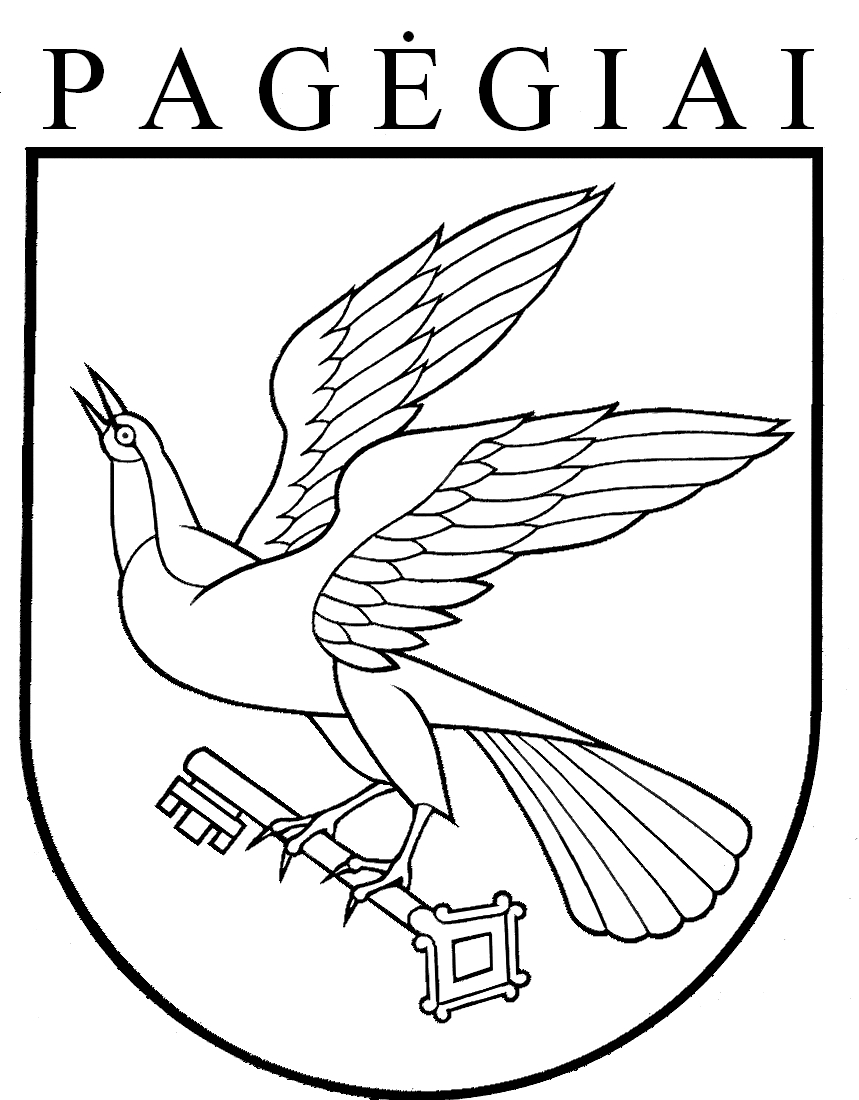 Pagėgių savivaldybės tarybasprendimasDĖL PAGĖGIŲ SAVIVALDYBĖS 2017 M. VISUOMENĖS SVEIKATOS RĖMIMO SPECIALIOSIOS PROGRAMOS PATVIRTINIMO2017 m. birželio 29 d. Nr. T-104PagėgiaiEil. Nr.Pajamų šaltiniaiSuma (Eur)1.Pagėgių savivaldybės aplinkos apsaugos rėmimo specialiosios programos numatomos lėšos Pagėgių savivaldybės visuomenės sveikatos programoms finansuoti 3 100,002.Pagėgių savivaldybės aplinkos apsaugos rėmimo specialiosios programos lėšos savivaldybės visuomenės sveikatos programoms finansuoti (2016 m. likutis). Duomenys pateikti pagal  Pagėgių savivaldybės tarybos patvirtintą Pagėgių savivaldybės aplinkos apsaugos rėmimo specialiosios  programos 2017 m. sąmatą.400,003.Iš viso pajamų:3 500,00Eil. Nr.Priemonės pavadinimasPriemonėsvykdytojasFinansavimo šaltinisSkiriamos lėšos (Eur)1.Alkoholio, tabako ir kitų psichoaktyviųjų medžiagų vartojimo prevencija  1.1. ,,Sumažinkime alkoholio, psichiką veikiančių  medžiagų  ir tabako gaminių vartojimą“Tauragės apskrities vyriausiojo  policijos komisariato Pagėgių policijos komisariatasSavivaldybės aplinkos apsaugos rėmimo specialiosios programos lėšos140,002.Vaikų ir jaunimo sveikatos išsaugojimas ir stiprinimas  2.1. ,,Sveikatiada − 2017“Pagėgių Algimanto Mackaus gimnazijaSavivaldybės aplinkos apsaugos rėmimo specialiosios programos lėšos140,002.2. ,,Sveikame kūne − sveika siela“Pagėgių savivaldybės Stoniškių pagrindinė mokyklaSavivaldybės aplinkos apsaugos rėmimo specialiosios programos lėšos100,002.3.,,Aš noriu, turiu ir galiu būti sveikas“Pagėgių savivaldybės Stoniškių pagrindinės mokyklos Šilgalių mokykla-daugiafunkcis centrasSavivaldybės aplinkos apsaugos rėmimo specialiosios programos lėšos70,002.4. ,,Gamta, oras ir vanduo − mano sveikatos šaltinis!Pagėgių savivaldybės Pagėgių vaikų  globos namaiSavivaldybės aplinkos apsaugos rėmimo specialiosios programos lėšos50,003. Sveikos gyvensenos ir fizinio aktyvumo skatinimas3.1.Fizinio aktyvumo stovykla  „Delfinai“Pagėgių savivaldybės Meno ir sporto mokyklaSavivaldybės aplinkos apsaugos rėmimo specialiosios programos lėšos400,004.Bendruomenės sveikatos  vykdomų programų rėmimas4.1. ,,Sveikas senėjimas“Lietuvai pagražinti draugijos Pagėgių skyriusSavivaldybės aplinkos apsaugos rėmimo specialiosios programos lėšos130,004.2. ,,Pagėgių bendruomenės sveikatinimas“Asociacija ,,Pagėgių bendruomenė“Savivaldybės aplinkos apsaugos rėmimo specialiosios programos lėšos180,004.3 ,,Sportuokime ir būsime sveiki“Pagėgių savivaldybės Plaškių kaimo bendruomenėSavivaldybės aplinkos apsaugos rėmimo specialiosios programos lėšos130,004.4.,,Vaistažolės ir sveikata − darni pora“ Pagėgių savivaldybės Kriokiškių kaimo bendruomenėSavivaldybės aplinkos apsaugos rėmimo specialiosios programos lėšos120,004.5.„Fizinis aktyvumas ir sveika gyvensena − nauda sveikatai ir smagi pramoga“Pagėgių savivaldybės Šilgalių kaimo bendruomenėSavivaldybės aplinkos apsaugos rėmimo specialiosios programos lėšos120,004.6.,,Būk sveikas ir aktyvus“Pagėgių  savivaldybės neįgaliųjų draugijaSavivaldybės aplinkos apsaugos rėmimo specialiosios programos lėšos120,005.Gyvenamosios aplinkos sveikatinimas5.1.Bešeimininkių ir bepriežiūrių gyvūnų gaudymas, karantinavimas, naikinimas bei globa.Pagėgių savivaldybės administracija1800,00Iš viso išlaidų: 3500,00